6. Patrouillenritt Reitverein LindenbergSamstag 29.September 2018Motto: „Feriezyt“Infos zum Ritt: Start und Ziel beim Erushof in Bettwil.Dauer des Rittes ca. 2 ½ Stunden.Ausschliesslich 2er Patrouillen gestattet.Eine Festwirtschaft ist vorhanden.Rangverlesung ca. 19.00Uhr. Anmeldungen an:Désirée Strebel, Heuerweg 5, 5607 HägglingenPer Mail: desireesch@yahoo.de    Tel/SMS: 079 713 87 23Nennschluss: Montag 20.August 2018 (Begrenzte Teilnehmerzahl)Startgeld: 50.- pro Reiter inkl. Zwischenverpflegung, Flots, Plaketten und Naturalpreise. Einzahlung bis Nennschluss auf:  Neue Aargauerbank AG, 5001 Aarau Konto 50-1083-6 Reitverein Lindenberg, 5612 Villmergen  IBAN-NR. CH76 0588 1047 0038 1100 0 mit dem Vermerk „Patrouillenritt“ und Name der Reiter und Pferde.Allgemeine Bestimmungen:Programm wird nur an Reiter 1 versandt.Das Tragen eines Reithelms ist obligatorisch.Während des Rittes dürfen keine Hunde oder Handpferde mitgeführt werden.Versicherung ist Sache der Teilnehmer, der Veranstalter lehnt jegliche Haftung ab.Abmeldung: das Nenngeld wird nur mit ärztlichem Zeugnis zurückerstattet.Anmeldetalon			Reiter 1:				Reiter 2:Name/Vorname:	 Strasse:		 PLZ/Ort:		Telefon:		Email:		Pferd/Pony:										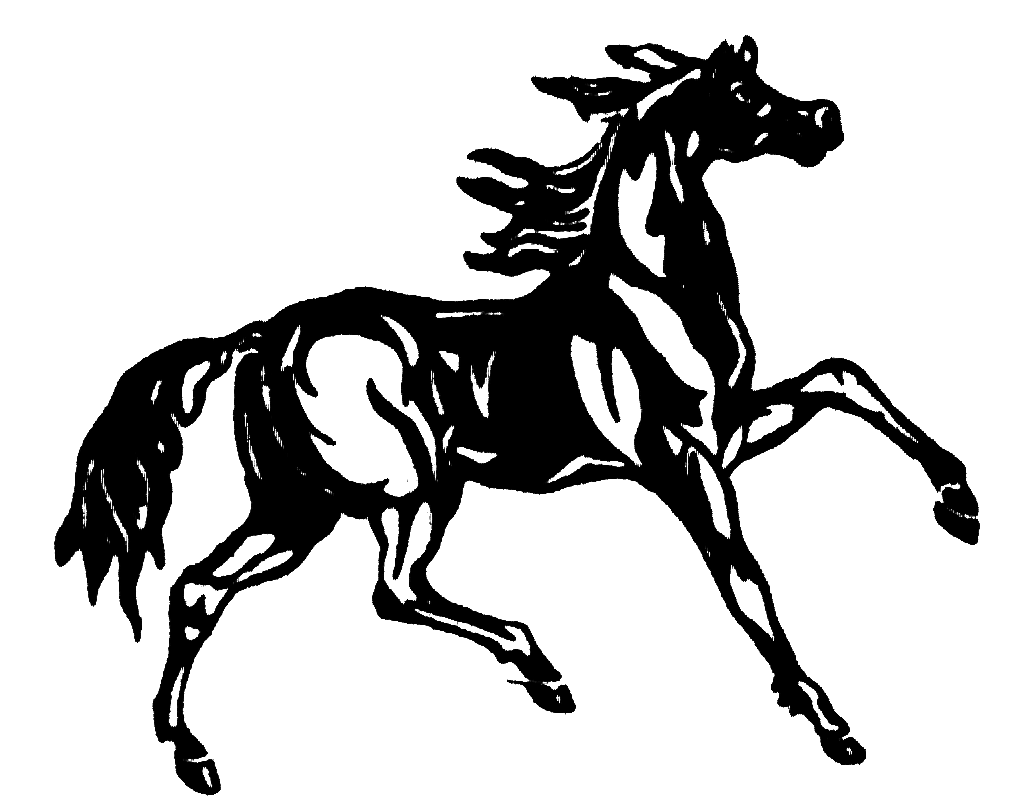 